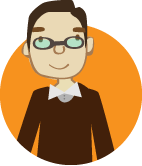 Je me présente Pour présenter mes intérêts et certains éléments de ma personne, je peux utiliser un support visuel ou non. Je peux aussi faire l’activité :    Je prépare mon scrapbooking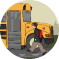 Je présente ma réalisation à la classe.J’écoute les présentations des autres élèves.Comment me présenter?Je parle lentement.Je parle fort.Je me fais un plan pour préparer ce que je veux dire.Je suis l’ordre de mon plan.Je lis, dans ma tête, une idée à la fois sur mon plan, puis je l’explique dans mes mots.Je place ma réalisation de manière à ce que tous les élèves puissent bien la voir.Je réponds aux questions.Je souris et je regarde les élèves quand je parle.Je parle avec enthousiasme.Intérêts et éléments de ma personne que je peux présenter :Mes amis;Mes activités;Ma matière scolaire préférée;Mes sports;Mes loisirs;Ma famille;Mes animaux;Mes émissions de télévision; Ma musique; Mon instrument de musique;Mes jeux de société;Ma passion;Ce que j’ai fait pendant l’été;Le métier que j’aimerais faire plus tard;Ma chambre;Un objet bien spécial;Mes talents;Mes goûts; Ma collection;Mes qualités;Mon petit défaut.Mon planJe choisis mes sujets :Ce que je dis :Présentation :Mon nom,Mon école en 6e annéeJe fais une petite conclusion, par exemple :J’espère que l’on…Je souhaite avoir des amis pour …J’ai hâte de…Je demande s’ils ont des questions…